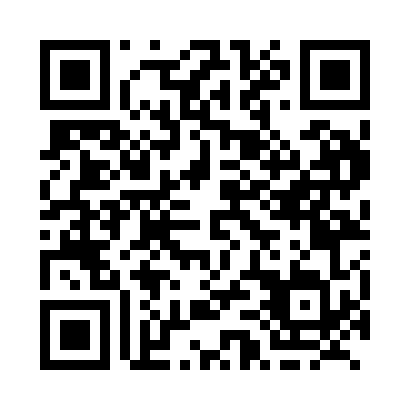 Prayer times for Sentinel, Alberta, CanadaMon 1 Jul 2024 - Wed 31 Jul 2024High Latitude Method: Angle Based RulePrayer Calculation Method: Islamic Society of North AmericaAsar Calculation Method: HanafiPrayer times provided by https://www.salahtimes.comDateDayFajrSunriseDhuhrAsrMaghribIsha1Mon3:395:361:427:149:4911:462Tue3:395:361:437:149:4911:463Wed3:405:371:437:149:4811:454Thu3:405:381:437:149:4811:455Fri3:415:391:437:149:4711:456Sat3:415:401:437:139:4711:457Sun3:425:401:437:139:4611:458Mon3:425:411:447:139:4611:449Tue3:435:421:447:139:4511:4410Wed3:435:431:447:129:4411:4411Thu3:445:441:447:129:4311:4412Fri3:455:451:447:129:4311:4313Sat3:455:461:447:119:4211:4314Sun3:465:471:447:119:4111:4215Mon3:465:481:447:109:4011:4216Tue3:475:501:457:109:3911:4217Wed3:485:511:457:099:3811:4118Thu3:485:521:457:099:3711:4119Fri3:495:531:457:089:3611:4020Sat3:495:541:457:089:3511:4021Sun3:505:561:457:079:3411:3922Mon3:515:571:457:069:3211:3823Tue3:525:581:457:069:3111:3724Wed3:545:591:457:059:3011:3425Thu3:566:011:457:049:2911:3226Fri3:596:021:457:039:2711:3027Sat4:016:031:457:039:2611:2728Sun4:046:051:457:029:2411:2529Mon4:066:061:457:019:2311:2230Tue4:086:071:457:009:2211:2031Wed4:116:091:456:599:2011:17